collectif55plus.org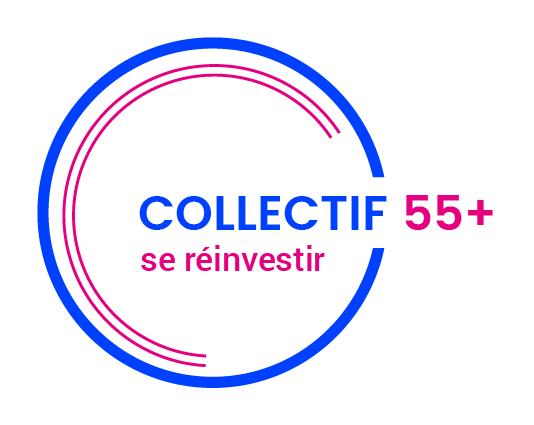 Le 26 janvier 2017LES INFO PUBS DU COLLECTIF 55+(après la prière  ! )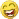 Rappel de nouvelles pour cette  semaine : Des groupes naissent, d’autres disparaissent..- Naissance d’un nouveau groupe : le groupe Reliance (groupe de lecture, d’échanges et d’écriture). Marie-Christine Boulanger, membre du conseil d'administration, en est la responsable. Il s’agit de réfléchir et échanger à partir d’un texte, d’un documentaire ou film, se laisser aller à l’écriture spontanée, etc. (8 à 10 participants).Veuillez lire ou relire à ce propos l’infolettre  que vous avez reçu le 19 janvier dernier.- Un autre groupe est en cogitation : un groupe ouvert à tous sujets de discussion – tous azimuts - sans un thème imposé. Soyez à l’affut de vos prochaines infolettres.- Le groupe Développement durable met fin à ses activités dans sa forme actuelle. Un prochain atelier :  « La personne en fin de vie au cœur de sa décision »Du plus grand intérêt, les questions entourant la fin de la vie et sa préparation.  Le mercredi 22 février prochain en après-midi. M. Yvon Bureau, un homme qui a lutté depuis 30 ans pour que soit reconnu le droit de mourir dans la dignité, viendra nous en entretenir. À surveiller : prochaine infolettre ; incitation à s’inscrire.Nos membres en vedetteM. José Velasco, membre très actif au Collectif, a participé à l’émission « Cà passe trop vite » sur les ondes de MATV-Québec. Le sujet : les simulateurs sur les coûts de l’habitat (abondamment diffusés par ailleurs via notre site web). L’émission sera diffusée à compter du 1er février à 19 h, et plusieurs rediffusions suivront. Soyons à l’affut.Rappel diffusionsRappels de consulter le plus souvent le site web et lire les infolettres. Rappel de diffusion des cartes d’affaires que les membres ont reçues. D’autres sont disponibles sur demande. Aviser sur la prochaine disponibilité d’un carton d’information (flyer) récemment produit au visuel du Collectif et informant sur notre raison d’être et nos activités. 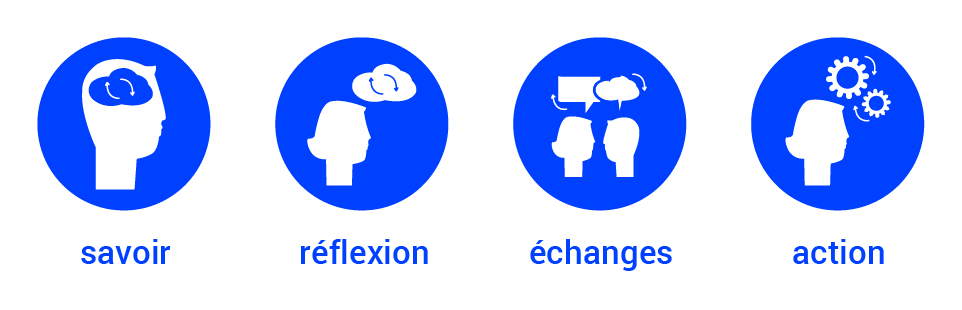 